ПРИЛОЖЕНИЕ 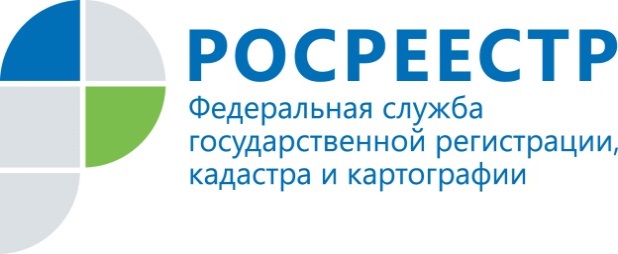 ПРЕСС-РЕЛИЗ28.07.2022Руководитель Управления Росреестра по Удмуртской Республике примет участие в совещании под председательством главы Росреестра1 августа 2022 г. в г. Казани состоится  совещание главы Росреестра Олега Александровича Скуфинского  с руководителями территориальных органов Росреестра, директорами филиалов ФГБУ «ФКП Росреестра», расположенных в Приволжском федеральном округе.На совещании планируется рассмотреть  результаты деятельности территориальных органов Росреестра и филиалов кадастровой палаты Приволжского федерального округа за первое полугодие 2022 года.         На совещании с докладом по актуальным вопросам в сфере земли и недвижимости выступит руководитель Управления Росреестра по Удмуртской Республике Фарида Амировна Зворыгина. В докладе будут освещены результаты деятельности Управления по осуществлению учетно-регистрационных действий, результаты электронных услуг Росреестра в Удмуртии, результаты реализации проекта «Наполнение единого государственного реестра недвижимости необходимыми сведениями», деятельность в сфере геодезии и картографии. В докладе также будут  отражены проблемные вопросы и обозначены пути их решения.Кроме того, в работе совещания примут участие представители профессионального сообщества Удмуртской Республики. Контакты для СМИПресс-служба Управления Росреестра по Удмуртской Республике8 (3412)78-63-56pressa@r18.rosreestr.ruhttps://rosreestr.ruhttps://vk.com/rosreestr_18г.Ижевск, ул. М. Горького, 56.